الرقم:..........................                                                                                الجزائر في:..........................طلب تغيير المشرف (1)طلب تغيير المشرف (2)كلية العلوم الإنسانية 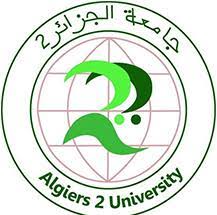 قسم علم المكتبات والتوثيقجامعة الجزائر 2أبوالقاسم سعد الله جامعة الجزائر 2   أبو القاسم سعد الله